MINISTRY OF DEFENCE & MILITARY VETERANSNATIONAL ASSEMBLYQUESTION FOR WRITTEN REPLY3837.	Mr S Esau (DA) to ask the Minister of Defence and Military Veterans:With regard to the 1908 military veterans or parents of dependents who received training and skills development in the 2016-17 financial year, what (a) is the military formation that each was part of, (b) are the details of the training and skills development, (c) are the details of each service provider who provided training, (d) are the details of the venues, including (i) town, (ii) province and (iii) number of military veterans in each venue, (e) is the total cost incurred for the training provided and (f) are the reasons that none of the military veterans were placed in a job?											NW4340EREPLY (a)      When accessing the skills development benefit, previous formation or grouping is not part of the prerequisite. The department (skills development doesn’t request applicant to provide information in that format, therefore such information is not available.)(b)      What are details of the training and skills development?	Response 	The training requested by military veterans and their dependents varies from Agriculture, driving school, security, computer literacy, plumbing, welding etc. attached hereto is the list of military veterans and their dependents training provided.(c)     Details of each service provider who provided training. 	Response           List of service providers.         There are over 40 training provider reflected on the attached list.(d)     details of (i) town, (ii) province and (iii) number of military veterans in each venue,Response The methodology of implementing training and skills development is of the reactionary basis. The applicant identifies his/her area of needs / training and the institution / service provider for that particular training and thereafter submit a request to the department. It is for that reason that the department has limited information on the service provider, their facilities, town etc.(e) The total cost incurred for the training provided.Response The total expenditure for 2016-17 on training and skills development is attached.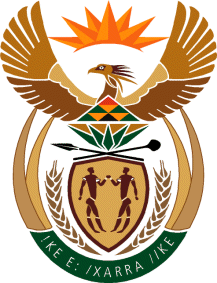 